重庆医科大学公共卫生与管理学院学生第三党支部5月6日下班党课培训通讯稿   2019年5月6日下午6点整，重庆医科大学公共卫生与管理学院学生第三党支部于重庆医科大学（缙云校区）A3-2401教室召开了党课培训活动，本次活动的主要内容为进行端正入党动机教育；学习党员的先锋模范作用；学习入党流程及入党申请书书写格式。
    此次党课培训由2015级预防医学张淋丹同志主持，主要分为以下三个部分:《入党动机去功利化》、《党员的先锋模范作用》、《入党流程及入党申请书书写格式》，分别由学生三支部组织委员林冰同志、支部宣传委员孟鑫同志、支部联络员杨诗彤同志作介绍，并由支部书记郑行雁同志作党课培训总结。参加此次活动的有：2016级、2017级预防医学全体学生以及2018级预防医学部分入党积极分子和先进青年学生。首先，林冰同志进行了主题为“入党动机去功利化”端正入党动机教育。林冰同志强调不能抱着虚荣，从众或功利的心理入党，不要想着当党员有什么好处，要铭记党员的义务。入党不是一个一拍脑袋的草率决定，入党意味着承担责任，为人民为国家奉献自己。为人民服务和实现共产主义才是我们该有的正确的入党动机。其次，孟鑫同志带领大家学习了党员的先锋模范作用。通过学习，我们懂得了作为一名合格的共产党员，应当自觉发挥党员的先锋模范作用，贯彻执行党的基本路线和各项方针、政策，带头参加改革开放和社会主义现代化建设，带动群众为经济发展和社会进步艰苦奋斗，发挥带头作用、骨干作用和桥梁作用。接着杨诗彤同志带领大家学习了入党流程和入党申请书的书写格式。通过对入党流程的学习，我们意识到党员的发展是一个严谨而复杂的过程，绝不是一个简单的扩张。每一个党员都是要经过严格的筛选和长时间的考察的，只有符合党的要求才能成为党的一份子。只有这样严格把关才能保证党的先进性与纯洁性。另外曹珍同志指出，入党申请书的书写必须结合自身实际，对党忠诚老实，真实表达自己的想法和认识，不盲目，不随波逐流，不随意评价他人。最后由支部书记郑行雁同志对本次党课培训作了总结。这次下班党课培训活动，让我们当代大学生更了解党，更贴近党，让更多的优秀青年向党靠拢，为党组织注入新鲜的血液。实现共产主义这条道路任重而道远，但只要我们当代大学生端正了动机，坚定了信念就一定能为党和国家的发展做出自己的贡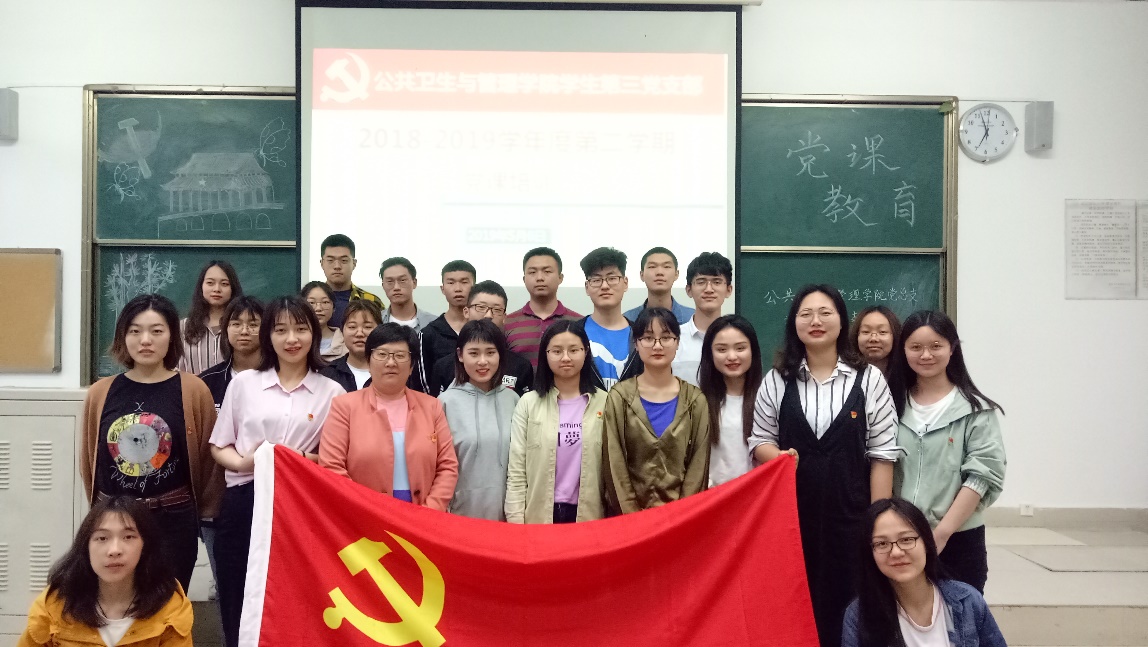 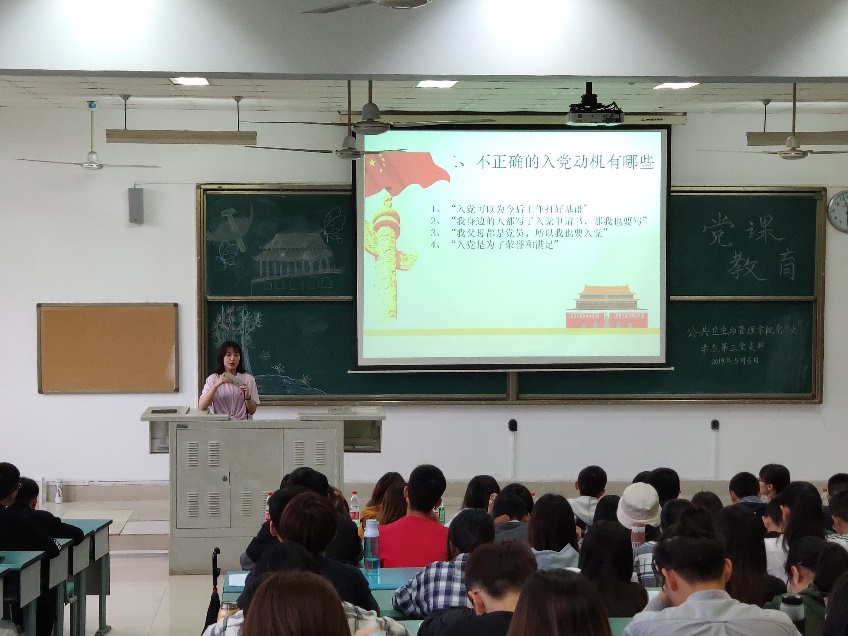 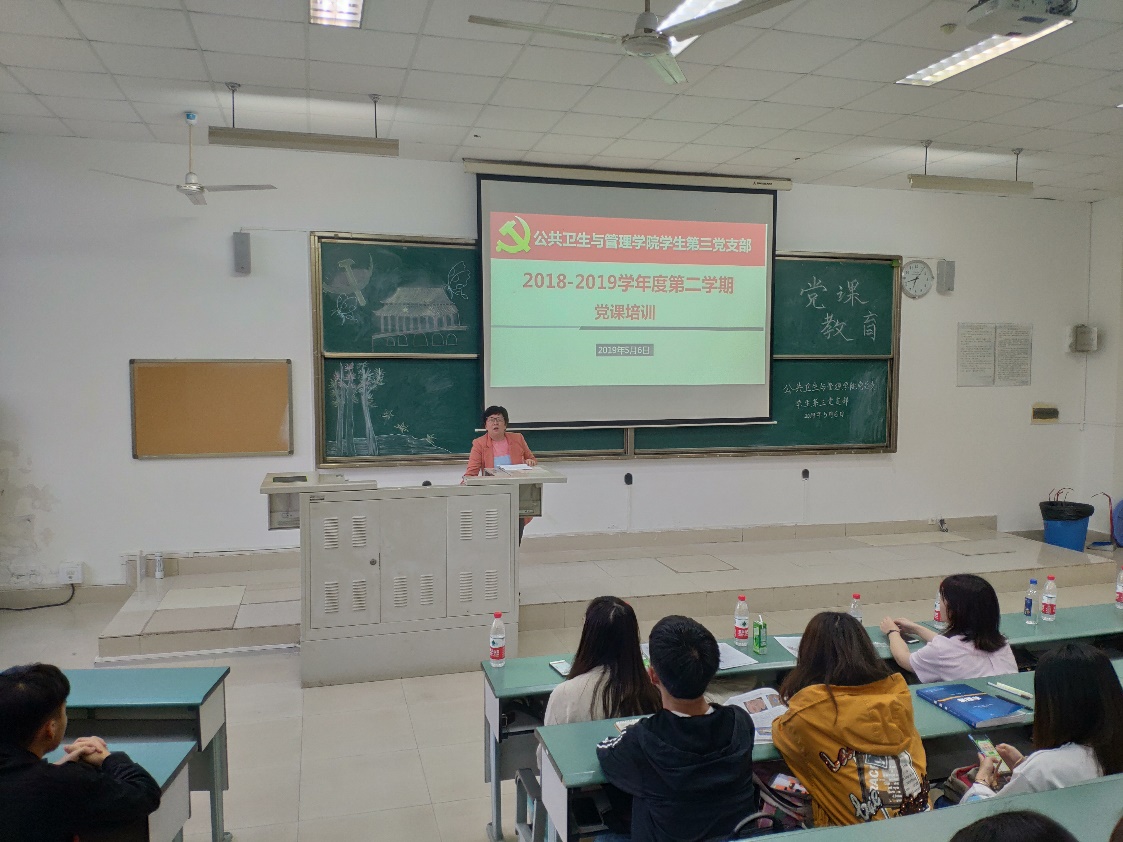 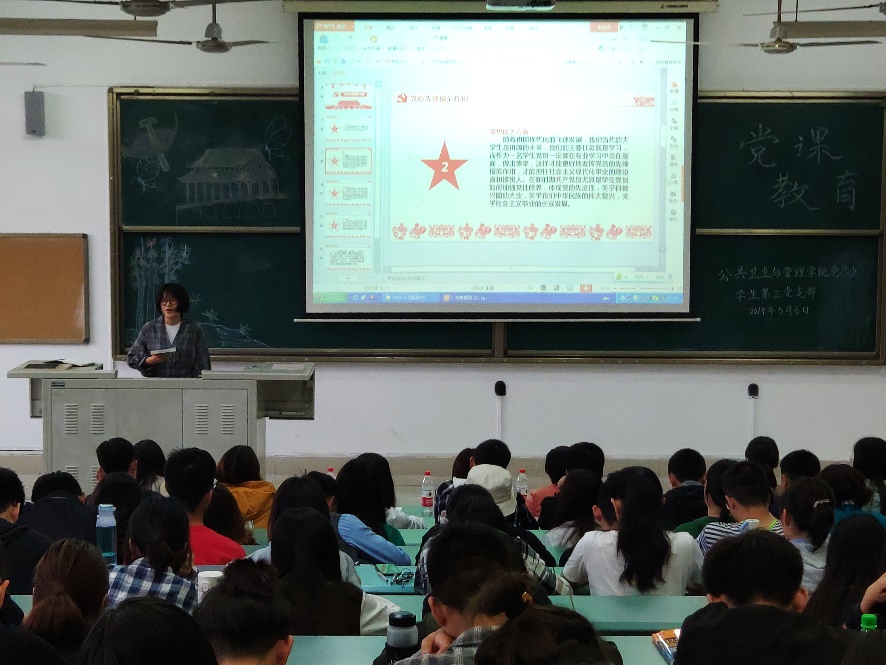 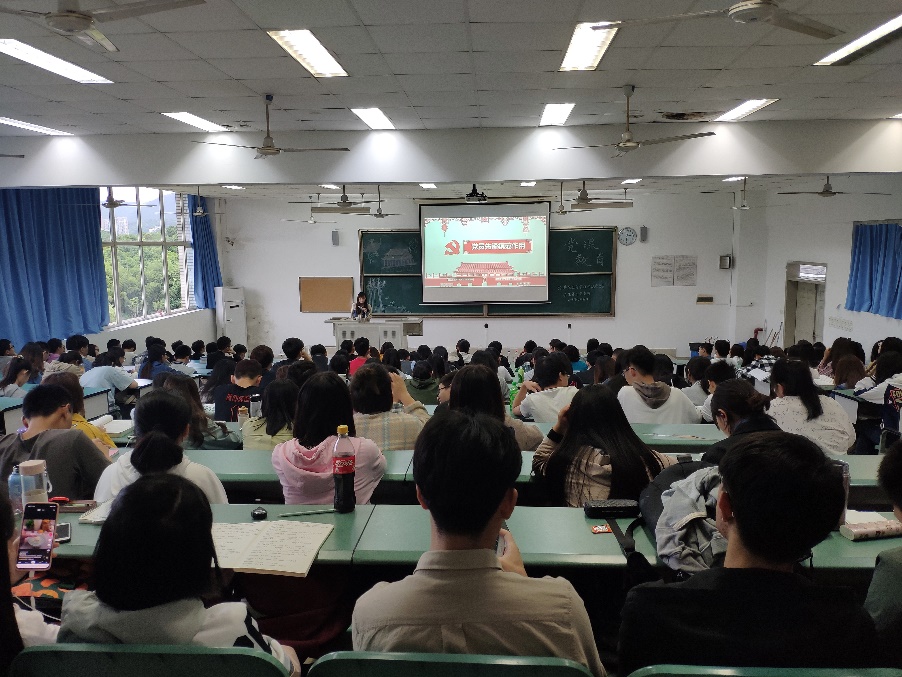 